Eglise St Joseph Dimanche 7 mars 2021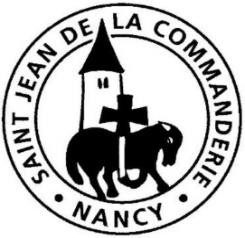 3ème dimanche de Carême BIl les chassa tous du Temple !Que représentent pour nous les Dix commandements ? Un itre de film ? Un héritage suranné ? Trop d’autorité dans l’Eglise ? Ils sont pourtant parole de Dieu, balises qui nous aident à avancer sur le bon chemin. Accueillons-les d’un cœur nouveau, tels des paroles d’amour qui nous redonnent vie. St Paul nous prévient : proclamer un Messie crucifié est folie aux yeux des hommes. Et cependant, n’est-ce pas le cœur de notre foi ? Le baptême nous donne part à cette Alliance nouvelle scellée dans le sang du Christ :que la parole de Dieu ravive en nous le désir et la force de marcher jusqu’à la joie de Pâques.CHANT D’ENTREEAvec toi, nous irons au désert G 229Seigneur, avec toi, nous irons au désert, poussés comme toi par l’Esprit. (bis)Et nous mangerons la Parole de Dieu. Et nous choisirons notre Dieu. Et nous fêterons notre Pâques au désert ;Nous vivrons le désert avec toi !Seigneur, nous irons au désert pour prier, poussés comme toi par l’Esprit (bis).Et nous goûterons le silence de Dieu. Et nous renaîtrons dans la joie. Et nous fêterons notre Pâques au désert ;Nous irons dans la force de Dieu !Seigneur, nous irons au désert vers ta croix, poussés comme toi par l’Esprit.(bis)Et nous te suivrons au désert pas à pas. Et nous porterons notre croix. Et nous fêterons notre Pâque au désert ;Nous vivrons la folie de la Croix !1ère Lecture : Ex 20, 1-17Dieu fait alliance avec son peuple. Quand cela fut nécessaire, il l’a libéré, il l’a fait sortir d’Egypte. A présent, il lui donne un cadre de vie, il balise le chemin : l’alliance, l’amour ne sont sincères que dans la confiance réciproque et la fidélité. Accueillons les commandements comme de vraies paroles de vie.Psaume 18BDieu ! Tu as les paroles de vie éternelle.La loi du Seigneur est parfaite, Qui redonne vie ;La charte du Seigneur est sûre, Qui rend sages les simples.Les préceptes du Seigneur sont droits,Ils réjouissent le cœur ;Le commandement du Seigneur est limpide, Il clarifie le regard.La crainte qu’il inspire est pure,Elle est là pour toujours ;Les décisions du Seigneur sont justes Et vraiment équitables :Plus désirables que l’or, Qu’une masse d’or fin,Plus savoureuses que le miel Qui coule des rayons.2ème Lecture : 1 Co 1, 22-25St Paul ne développe pas longuement ce qui lui semble pourtant essentiel et qui est l cœur de notre foi : sobrement mais avec fermeté, il recourt à des antithèses pour bien se faire comprendre de ses auditeurs. On y entend, en fait, toute la logique de la Croix.Evangile : Jn 2, 13-25Gloire au Christ, Sagesse éternelle du Dieu vivant. Gloire à toi, Seigneur.Dieu a tellement aimé le monde qu’il a donné son Fils unique, afin que ceux qui croient en lui aient la vie éternelle.Gloire au Christ, Sagesse éternelle du Dieu vivant. Gloire à toi, Seigneur.PRIERE DES FIDELESDieu nous aime, il est le Père de tous les hommes et désire conduire chacun sur le chemin de la vie et du bonheur. Prions pour que tous nos frères connaissent sa parole d’amour.Seigneur notre Dieu, tes commandements sont source de liberté et de vie.Pour que tous les membres de l’Eglise soient de vrais disciplesmissionnaires, nous te supplions : R/R/    Notre Père, notre Père, nous te supplions humblement.Seigneur notre Dieu, demain lundi 8 mars, est la Journée des droits des femmes.Pour les victimes de violence, pour celles qui les accompagnent et pour celles qui cherchent leur vocation, nous te supplions : R/Seigneur notre Dieu, les chrétiens sont parfois moqués ou martyrisés à cause de la croix du Christ.Pour que les baptisés témoignent de leur joie de croire et pour les catéchumènes ayant faim de ta parole, nous te supplions : R/Seigneur notre Dieu, nous sommes les membres du corps dont le Christ est la tête.Pour que nous demeurions fidèles à l’Eglise et heuruex de terendre gloire, nous te supplions : R/Dieu notre Père, écoute nos prières : ouvre les cœurs sourds à ton amour et conduis à la joie pascale tous ceux qui sont en quête d’amour et de vie. Par Jésus, le Christ, notre Seigneur. – Amen.COMMUNIONSur les routes de l’AllianceR/	Sur les routes de l’alliance, ta lumière nous conduit, Nous marchons pleins d’espérance,tu nous mènes vers la vie, tu nous mènes vers la vie.Dieu, printemps du monde, par amour tu nous choisis.Fais grandir ton peuple, nous vivrons pour te servir.Bienheureux qui sait répondre à l‘appel de ton esprit !Dieu, sauveur des hommes, tu nous donnes Jésus-Christ.Fais grandir ton peuple, nous vivrons pour te servir.Bienheureux le cœur de pauvre, son trésor est infini !Dieu, promesse offerte, ton alliance est notre joie.Fais grandir ton peuple, nous vivrons pour te servir.Bienheureux dans la lumière, les marcheurs qui gardent foi !Jésus Christ ! […] C’est l’annonce que nous faisons pour l’éternité,la voixque nous faisons résonner par toute la terre et pourla suite des siècles.Saint Paul VI (1897-1978)